Zdravko PočivalšekMINISTERIzhodišča za udeležbo delegacije Vlade Republike Slovenije na rednem dvostranskem srečanju z UNIDORedne dvostranske konzultacije med Republiko Slovenijo in Organizacijo Združenih narodov za industrijski razvoj - UNIDO bodo potekale 16. maja 2019 na Dunaju v Avstriji.I. Namen udeležbe na rednem dvostranskem srečanju predstavnikov Vlade Republike Slovenije z UNIDOSkladno z XII. členom Sporazuma med Republiko Slovenijo in UNIDO se pogodbenici posvetujeta dvakrat letno zaradi proučitve napredka pri izvajanju sporazuma in uresničevanja obojestransko dogovorjenih ciljev ter izmenjave informacij o kateri koli ustrezni zadevi.Delegacija Vlade Republike Slovenije se bo sestala z:z Li Yong-om, generalnim direktorjem UNIDO z Hiroshi Kuniyoshi-jem, namestnikom generalnega direktorja UNIDO, z vodjem sektorja za Centralno Evropo in Zahodni Balkan pri UNIDO, ki je zadolžen za sodelovanje s Slovenijo in z vodji razvojnih projektov, ki jih izvaja UNIDO in jih financira Republika Slovenija.II. Dosedanje sodelovanje med Vlado Republike Slovenije in UNIDORepublika Slovenija je postala članica UNIDO 11. junija 1992. Po vstopu v EU je postala tudi donatorica uradne razvojne pomoči, v letu 2005 pa je bil podpisan Sporazum o sodelovanju med UNIDO in Vlado Republike Slovenije in Upravni dogovor o posebnih namenskih prispevkih v Sklad za industrijski razvoj (Uradni list RS, št. 94/2005) (v nadaljevanju: sporazum). S tem je Slovenija pričela sodelovanje z UNIDO na področju mednarodnega razvojnega sodelovanja. Sporazum med drugim določa, da projekte, ki se financirajo iz prispevkov donatorice, izbereta, spreminjata in potrdita UNIDO, in kadar je primerno, donatorica na podlagi prednostnih meril, zapisanih v Prilogi I  sporazuma.III. Teme dvostranskih pogovorovDvostransko srečanje bo s strani Republike Slovenije vodil DS g. Aleš Cantarutti.Teme dvostranskih pogovorov med delegacijo Republiko Slovenijo in UNIDO bodo:ocena dosedanjega medsebojnega sodelovanja,seznanitev UNIDO s strateškimi dokumenti na področju razvojnega sodelovanja in potrebo po uskladitvi s sporazumom z UNIDOmožnosti za skupno izvajanje razvojnih projektov v prihodnje.Ad a. ocena dosedanjega medsebojnega sodelovanja Slovenska stran ocenjuje, da je dosedanje sodelovanje z UNIDO zelo dobro, plodno in učinkovito. To kažejo tudi rezultati sodelovanja v skupnih projektih, ki jih je v partnerskih državah mednarodnega razvojnega sodelovanja financirala Republika Slovenija. V zadnjih 7 letih se je oblikoval uspešen model medsebojnega sodelovanja, ki združuje države prejemnice (koristnice) uradne razvojne pomoči (partnerske države mednarodnega razvojnega sodelovanja), Slovenijo kot donatorico in UNIDO kot posebno organizacijo (agencijo) Združenih narodov, ki projekte pripravlja in izvaja.  v ta trikotnik smo umestili različna slovenska podjetja, ki za projekte izrazijo svoj interes in v njih sodelujejo s svojimi storitvami, opremo, tehnologijo ali znanjem. Dobro sodelovanje z UNIDO potrjuje tudi obisk Li Yong-a, generalnega direktorja UNIDO v Sloveniji aprila 2014 in Hiroshi Kuniyoshi-ja, namestnika generalnega direktorja UNIDO maja 2018.Republika Slovenija je preko UNIDO od leta 2005 naprej do konca leta 2018 financirala mednarodne razvojne projekte v skupni višini 5.925.405 EUR, v povprečju skoraj 400.000 EUR letno. Med letoma 2011 in 2019 je bilo preko UNIDO na novo izvedenih 17 projektov mednarodnega razvojnega sodelovanja, 1 projekt  se je nadaljeval iz leta 2010 (Kenija I. del). Trenutno je preko UNIDO odprtih še 5 projektov (Zagotavljanje čiste pitne vode v Keniji II. faza, Afrika; Štiri-letni regionalni program sonaravne čiste proizvodnje za države regije Vzhodnega partnerstva: Armenije, Azerbajdžana, Belorusije, Gruzije, Moldaviji in Ukrajine; Nacionalni program čiste proizvodnje - NPČP v Bosni in Hercegovini; Krepitev sistema kakovosti tehnoloških in industrijskih proizvodov in storitev v BiH - Kompetenčni center za zagotavljanje kakovosti na področju CMM v Bosni in Hercegovini in nov projekt Razvoj vključujoče in sonaravne globalne dobaviteljske verige za predelavo paradižnikov v Egiptu), 4 od teh so v zaključni fazi, predvidoma bodo zaključeni do sredine leta 2019. V poprečju sta bila med letoma 2011 in 2019 skupaj z UNIDO izvedena 2 projekta mednarodnega razvojnega sodelovanja na leto. Ad 2. seznanitev UNIDO s strateškimi dokumenti na področju razvojnega sodelovanja in potrebo po uskladitvi s sporazumom UNIDO Na sestanku se bo predstavnike UNIDO seznanilo z novim zakonodajnim in strateškim okvirjem mednarodnega razvojnega sodelovanja Republike Slovenije in usmeritvam Slovenije na tem področju (Zakon o mednarodnem razvojnem sodelovanju in humanitarni pomoči RS - Uradni list RS, št. 30/18; Resolucija o mednarodnem razvojnem sodelovanju in humanitarni pomoči Republike Slovenije (ReMRSHP) - Uradni list RS, št. 54/17; Strategijo mednarodnega razvojnega sodelovanja in humanitarne pomoči Republike Slovenije do leta 2030 - sprejeta na Vladi RS dne 20. decembra 2018), ki bodo podlaga za slovenski predlog spremembe Priloge I. sporazuma. Priloga I. sporazuma vsebuje seznam meril za izbiro projektov z geografskega vidika ter z vidika prednostnih in izvedljivih vsebin. Ta merila so zastarela, zato menimo, da jih je potrebno spremeniti in prilagoditi merilom iz nedavno sprejetih strateških dokumentov mednarodnega razvojnega sodelovanja Republike Slovenije. Na strokovni ravni bo usklajen nov, skupen predlog besedila, ki bo ustrezal obema stranema.Ad 3. možnosti za skupno izvajanje razvojnih projektov v prihodnjePričakuje se, da bosta v pogovoru obe strani predlagali nove razvojne projekte, ki bi jih lahko skupaj izvedli v prihodnosti. Slovenska stran bo predlagala izvedbo dvojnega projekta v Azerbajdžanu in sicer "Krepitev infrastrukture kakovosti ter postavitev razvojno izobraževalnega centra za dvig konkurenčnega znanja za nastop podjetij Azerbajdžana na trgih EU in drugih trgih" in projekta "Razvoj inovacijskega ekosistema in podporne infrastrukture v Azerbajdžanu" Pri izvedbi tega projekta bi lahko sodelovala tudi slovenska podjetja. Ministrstvo za gospodarski razvoj in tehnologijo bi projekta lahko sofinanciral v višini do 250.000 EUR.IV. Predlog sestave delegacijeAleš Cantarutti, državni sekretar, Ministrstvo za gospodarski razvoj in tehnologijo, vodja delegacije,Andrej Benedejčič, veleposlanik, stalni predstavnik Republike Slovenije pri OZN, OVSE in drugih mednarodnih organizacijah na Dunaju, član delegacije,Tadej Furlan, namestnik veleposlanika, Stalno predstavništvo Republike Slovenije pri OZN, OVSE in drugih mednarodnih organizacijah na Dunaju, član delegacije,mag. Janez Rogelj, sekretar, Direktorat za notranji trg, Ministrstvo za gospodarski razvoj in tehnologijo, član delegacije,mag. Maja Tomanič-Vidovič, direktorica, Slovenski podjetniški sklad, članica delegacije.V. Okvirna ocena stroškovOkvirna ocena stroškov za predstavnike Ministrstva za gospodarski razvoj in tehnologijo bo največ 500 EUR, namenjenih za kritje stroškov prevoza in dnevnic ter ne bo imelo večjih finančnih posledic za državni proračun.  Republika Slovenija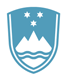            Ministrstvo za gospodarski razvoj in tehnologijo            Gp.mgrt@gov.si  Republika Slovenija           Ministrstvo za gospodarski razvoj in tehnologijo            Gp.mgrt@gov.siŠtevilka: 542-3/2019 - 35Številka: 542-3/2019 - 35Ljubljana, 10. 05. 2019Ljubljana, 10. 05. 2019GENERALNI SEKRETARIAT VLADE REPUBLIKE SLOVENIJEGp.gs@gov.siGENERALNI SEKRETARIAT VLADE REPUBLIKE SLOVENIJEGp.gs@gov.siZADEVA: Izhodišča za udeležbo delegacije Republike Slovenije na rednih dvostranskih konzultacijah z UNIDO na Dunaju v Avstriji 16. maja 2019 - predlog za obravnavoZADEVA: Izhodišča za udeležbo delegacije Republike Slovenije na rednih dvostranskih konzultacijah z UNIDO na Dunaju v Avstriji 16. maja 2019 - predlog za obravnavoZADEVA: Izhodišča za udeležbo delegacije Republike Slovenije na rednih dvostranskih konzultacijah z UNIDO na Dunaju v Avstriji 16. maja 2019 - predlog za obravnavoZADEVA: Izhodišča za udeležbo delegacije Republike Slovenije na rednih dvostranskih konzultacijah z UNIDO na Dunaju v Avstriji 16. maja 2019 - predlog za obravnavoZADEVA: Izhodišča za udeležbo delegacije Republike Slovenije na rednih dvostranskih konzultacijah z UNIDO na Dunaju v Avstriji 16. maja 2019 - predlog za obravnavo1. Predlog sklepa vlade:1. Predlog sklepa vlade:1. Predlog sklepa vlade:1. Predlog sklepa vlade:1. Predlog sklepa vlade:Na podlagi 2. člena in šestega odstavka 21. člena Zakona o Vladi Republike Slovenije (Uradni list RS, št. 24/05 - uradno prečiščeno besedilo, 109/08, 38/10 - ZUKN, 8/12, 21/13, 47/13 - ZDU-1G, 65/14 in 55/17) je Vlada Republike Slovenije na .....  seji  dne .....    sprejela naslednji sklep:Vlada Republike Slovenije je sprejela Izhodišča za udeležbo delegacije Republike Slovenije na rednih dvostranskih konzultacijah z UNIDO na Dunaju 16. maja 2019.Vlada Republike Slovenije imenuje delegacijo v naslednji sestavi:Aleš Cantarutti, državni sekretar, Ministrstvo za gospodarski razvoj in tehnologijo, vodja delegacije,Andrej Benedejčič, veleposlanik, stalni predstavnik Republike Slovenije pri OZN, OVSE in drugih mednarodnih organizacijah na Dunaju, član delegacije,Tadej Furlan, namestnik veleposlanika, Stalno predstavništvo Republike Slovenije pri OZN, OVSE in drugih mednarodnih organizacijah na Dunaju, član delegacije,mag. Janez Rogelj, sekretar, Direktorat za notranji trg, Ministrstvo za gospodarski razvoj in tehnologijo, član delegacije,mag. Maja Tomanič-Vidovič, direktorica, Slovenski podjetniški sklad, članica delegacije.                                                                                                         Stojan Tramte                                                                                                                      GENERALNI SEKRETARPriloga:Izhodišča za udeležbo delegacije Republike Slovenije na rednih dvostranskih konzultacijah z UNIDOSklep prejmejo:- Ministrstvo za gospodarski razvoj in tehnologijo,- Ministrstvo za zunanje zadeve,- Generalni sekretariat Vlade RS.Na podlagi 2. člena in šestega odstavka 21. člena Zakona o Vladi Republike Slovenije (Uradni list RS, št. 24/05 - uradno prečiščeno besedilo, 109/08, 38/10 - ZUKN, 8/12, 21/13, 47/13 - ZDU-1G, 65/14 in 55/17) je Vlada Republike Slovenije na .....  seji  dne .....    sprejela naslednji sklep:Vlada Republike Slovenije je sprejela Izhodišča za udeležbo delegacije Republike Slovenije na rednih dvostranskih konzultacijah z UNIDO na Dunaju 16. maja 2019.Vlada Republike Slovenije imenuje delegacijo v naslednji sestavi:Aleš Cantarutti, državni sekretar, Ministrstvo za gospodarski razvoj in tehnologijo, vodja delegacije,Andrej Benedejčič, veleposlanik, stalni predstavnik Republike Slovenije pri OZN, OVSE in drugih mednarodnih organizacijah na Dunaju, član delegacije,Tadej Furlan, namestnik veleposlanika, Stalno predstavništvo Republike Slovenije pri OZN, OVSE in drugih mednarodnih organizacijah na Dunaju, član delegacije,mag. Janez Rogelj, sekretar, Direktorat za notranji trg, Ministrstvo za gospodarski razvoj in tehnologijo, član delegacije,mag. Maja Tomanič-Vidovič, direktorica, Slovenski podjetniški sklad, članica delegacije.                                                                                                         Stojan Tramte                                                                                                                      GENERALNI SEKRETARPriloga:Izhodišča za udeležbo delegacije Republike Slovenije na rednih dvostranskih konzultacijah z UNIDOSklep prejmejo:- Ministrstvo za gospodarski razvoj in tehnologijo,- Ministrstvo za zunanje zadeve,- Generalni sekretariat Vlade RS.Na podlagi 2. člena in šestega odstavka 21. člena Zakona o Vladi Republike Slovenije (Uradni list RS, št. 24/05 - uradno prečiščeno besedilo, 109/08, 38/10 - ZUKN, 8/12, 21/13, 47/13 - ZDU-1G, 65/14 in 55/17) je Vlada Republike Slovenije na .....  seji  dne .....    sprejela naslednji sklep:Vlada Republike Slovenije je sprejela Izhodišča za udeležbo delegacije Republike Slovenije na rednih dvostranskih konzultacijah z UNIDO na Dunaju 16. maja 2019.Vlada Republike Slovenije imenuje delegacijo v naslednji sestavi:Aleš Cantarutti, državni sekretar, Ministrstvo za gospodarski razvoj in tehnologijo, vodja delegacije,Andrej Benedejčič, veleposlanik, stalni predstavnik Republike Slovenije pri OZN, OVSE in drugih mednarodnih organizacijah na Dunaju, član delegacije,Tadej Furlan, namestnik veleposlanika, Stalno predstavništvo Republike Slovenije pri OZN, OVSE in drugih mednarodnih organizacijah na Dunaju, član delegacije,mag. Janez Rogelj, sekretar, Direktorat za notranji trg, Ministrstvo za gospodarski razvoj in tehnologijo, član delegacije,mag. Maja Tomanič-Vidovič, direktorica, Slovenski podjetniški sklad, članica delegacije.                                                                                                         Stojan Tramte                                                                                                                      GENERALNI SEKRETARPriloga:Izhodišča za udeležbo delegacije Republike Slovenije na rednih dvostranskih konzultacijah z UNIDOSklep prejmejo:- Ministrstvo za gospodarski razvoj in tehnologijo,- Ministrstvo za zunanje zadeve,- Generalni sekretariat Vlade RS.Na podlagi 2. člena in šestega odstavka 21. člena Zakona o Vladi Republike Slovenije (Uradni list RS, št. 24/05 - uradno prečiščeno besedilo, 109/08, 38/10 - ZUKN, 8/12, 21/13, 47/13 - ZDU-1G, 65/14 in 55/17) je Vlada Republike Slovenije na .....  seji  dne .....    sprejela naslednji sklep:Vlada Republike Slovenije je sprejela Izhodišča za udeležbo delegacije Republike Slovenije na rednih dvostranskih konzultacijah z UNIDO na Dunaju 16. maja 2019.Vlada Republike Slovenije imenuje delegacijo v naslednji sestavi:Aleš Cantarutti, državni sekretar, Ministrstvo za gospodarski razvoj in tehnologijo, vodja delegacije,Andrej Benedejčič, veleposlanik, stalni predstavnik Republike Slovenije pri OZN, OVSE in drugih mednarodnih organizacijah na Dunaju, član delegacije,Tadej Furlan, namestnik veleposlanika, Stalno predstavništvo Republike Slovenije pri OZN, OVSE in drugih mednarodnih organizacijah na Dunaju, član delegacije,mag. Janez Rogelj, sekretar, Direktorat za notranji trg, Ministrstvo za gospodarski razvoj in tehnologijo, član delegacije,mag. Maja Tomanič-Vidovič, direktorica, Slovenski podjetniški sklad, članica delegacije.                                                                                                         Stojan Tramte                                                                                                                      GENERALNI SEKRETARPriloga:Izhodišča za udeležbo delegacije Republike Slovenije na rednih dvostranskih konzultacijah z UNIDOSklep prejmejo:- Ministrstvo za gospodarski razvoj in tehnologijo,- Ministrstvo za zunanje zadeve,- Generalni sekretariat Vlade RS.Na podlagi 2. člena in šestega odstavka 21. člena Zakona o Vladi Republike Slovenije (Uradni list RS, št. 24/05 - uradno prečiščeno besedilo, 109/08, 38/10 - ZUKN, 8/12, 21/13, 47/13 - ZDU-1G, 65/14 in 55/17) je Vlada Republike Slovenije na .....  seji  dne .....    sprejela naslednji sklep:Vlada Republike Slovenije je sprejela Izhodišča za udeležbo delegacije Republike Slovenije na rednih dvostranskih konzultacijah z UNIDO na Dunaju 16. maja 2019.Vlada Republike Slovenije imenuje delegacijo v naslednji sestavi:Aleš Cantarutti, državni sekretar, Ministrstvo za gospodarski razvoj in tehnologijo, vodja delegacije,Andrej Benedejčič, veleposlanik, stalni predstavnik Republike Slovenije pri OZN, OVSE in drugih mednarodnih organizacijah na Dunaju, član delegacije,Tadej Furlan, namestnik veleposlanika, Stalno predstavništvo Republike Slovenije pri OZN, OVSE in drugih mednarodnih organizacijah na Dunaju, član delegacije,mag. Janez Rogelj, sekretar, Direktorat za notranji trg, Ministrstvo za gospodarski razvoj in tehnologijo, član delegacije,mag. Maja Tomanič-Vidovič, direktorica, Slovenski podjetniški sklad, članica delegacije.                                                                                                         Stojan Tramte                                                                                                                      GENERALNI SEKRETARPriloga:Izhodišča za udeležbo delegacije Republike Slovenije na rednih dvostranskih konzultacijah z UNIDOSklep prejmejo:- Ministrstvo za gospodarski razvoj in tehnologijo,- Ministrstvo za zunanje zadeve,- Generalni sekretariat Vlade RS.2. Predlog za obravnavo predloga zakona po nujnem ali skrajšanem postopku v državnem zboru z obrazložitvijo razlogov:2. Predlog za obravnavo predloga zakona po nujnem ali skrajšanem postopku v državnem zboru z obrazložitvijo razlogov:2. Predlog za obravnavo predloga zakona po nujnem ali skrajšanem postopku v državnem zboru z obrazložitvijo razlogov:2. Predlog za obravnavo predloga zakona po nujnem ali skrajšanem postopku v državnem zboru z obrazložitvijo razlogov:2. Predlog za obravnavo predloga zakona po nujnem ali skrajšanem postopku v državnem zboru z obrazložitvijo razlogov: / / / / /3.a Osebe, odgovorne za strokovno pripravo in usklajenost gradiva:3.a Osebe, odgovorne za strokovno pripravo in usklajenost gradiva:3.a Osebe, odgovorne za strokovno pripravo in usklajenost gradiva:3.a Osebe, odgovorne za strokovno pripravo in usklajenost gradiva:3.a Osebe, odgovorne za strokovno pripravo in usklajenost gradiva:Aleš Cantarutti, državni sekretar, Ministrstvo za gospodarski razvoj in tehnologijo,Franc Stanonik, generalni direktor, Ministrstvo za gospodarski razvoj in tehnologijo,mag. Rogelj Janez, sekretar, Ministrstvo za gospodarski razvoj in tehnologijo.Aleš Cantarutti, državni sekretar, Ministrstvo za gospodarski razvoj in tehnologijo,Franc Stanonik, generalni direktor, Ministrstvo za gospodarski razvoj in tehnologijo,mag. Rogelj Janez, sekretar, Ministrstvo za gospodarski razvoj in tehnologijo.Aleš Cantarutti, državni sekretar, Ministrstvo za gospodarski razvoj in tehnologijo,Franc Stanonik, generalni direktor, Ministrstvo za gospodarski razvoj in tehnologijo,mag. Rogelj Janez, sekretar, Ministrstvo za gospodarski razvoj in tehnologijo.Aleš Cantarutti, državni sekretar, Ministrstvo za gospodarski razvoj in tehnologijo,Franc Stanonik, generalni direktor, Ministrstvo za gospodarski razvoj in tehnologijo,mag. Rogelj Janez, sekretar, Ministrstvo za gospodarski razvoj in tehnologijo.Aleš Cantarutti, državni sekretar, Ministrstvo za gospodarski razvoj in tehnologijo,Franc Stanonik, generalni direktor, Ministrstvo za gospodarski razvoj in tehnologijo,mag. Rogelj Janez, sekretar, Ministrstvo za gospodarski razvoj in tehnologijo.3.b Zunanji strokovnjaki, ki so sodelovali pri pripravi dela ali celotnega gradiva:3.b Zunanji strokovnjaki, ki so sodelovali pri pripravi dela ali celotnega gradiva:3.b Zunanji strokovnjaki, ki so sodelovali pri pripravi dela ali celotnega gradiva:3.b Zunanji strokovnjaki, ki so sodelovali pri pripravi dela ali celotnega gradiva:3.b Zunanji strokovnjaki, ki so sodelovali pri pripravi dela ali celotnega gradiva://///4. Predstavniki vlade, ki bodo sodelovali pri delu državnega zbora:4. Predstavniki vlade, ki bodo sodelovali pri delu državnega zbora:4. Predstavniki vlade, ki bodo sodelovali pri delu državnega zbora:4. Predstavniki vlade, ki bodo sodelovali pri delu državnega zbora:4. Predstavniki vlade, ki bodo sodelovali pri delu državnega zbora://///5. Kratek povzetek gradiva:Namen rednega dvostranskega srečanja delegacije Republike Slovenije z UNIDO je:dvostransko srečanje z Li Yong-om, generalnim direktorjem UNIDO dvostranske konzultacije z Hiroshi Kuniyoshi-jem, namestnikom generalnega direktorja UNIDO, na katerem bodo prisotni tudi vodja sektorja za Centralno Evropo in Zahodni Balkan pri UNIDO, ki je zadolžen za sodelovanje s Slovenijo ter vodje razvojnih projektov, ki jih izvaja UNIDO in jih financira Republika Slovenija,pogovor o možnih novih skupnih projektih mednarodnega razvojnega sodelovanja - MRS v prihodnjih letih.Teme dvostranskih pogovorov med delegacijo Republiko Slovenijo in UNIDO bodo:ocena dosedanjega medsebojnega sodelovanja,seznanitev UNIDO s strateškimi dokumenti na področju mednarodnega razvojnega sodelovanja in potrebo po uskladitvi s sporazumom UNIDO možnosti za skupno izvajanje razvojnih projektov v prihodnje.5. Kratek povzetek gradiva:Namen rednega dvostranskega srečanja delegacije Republike Slovenije z UNIDO je:dvostransko srečanje z Li Yong-om, generalnim direktorjem UNIDO dvostranske konzultacije z Hiroshi Kuniyoshi-jem, namestnikom generalnega direktorja UNIDO, na katerem bodo prisotni tudi vodja sektorja za Centralno Evropo in Zahodni Balkan pri UNIDO, ki je zadolžen za sodelovanje s Slovenijo ter vodje razvojnih projektov, ki jih izvaja UNIDO in jih financira Republika Slovenija,pogovor o možnih novih skupnih projektih mednarodnega razvojnega sodelovanja - MRS v prihodnjih letih.Teme dvostranskih pogovorov med delegacijo Republiko Slovenijo in UNIDO bodo:ocena dosedanjega medsebojnega sodelovanja,seznanitev UNIDO s strateškimi dokumenti na področju mednarodnega razvojnega sodelovanja in potrebo po uskladitvi s sporazumom UNIDO možnosti za skupno izvajanje razvojnih projektov v prihodnje.5. Kratek povzetek gradiva:Namen rednega dvostranskega srečanja delegacije Republike Slovenije z UNIDO je:dvostransko srečanje z Li Yong-om, generalnim direktorjem UNIDO dvostranske konzultacije z Hiroshi Kuniyoshi-jem, namestnikom generalnega direktorja UNIDO, na katerem bodo prisotni tudi vodja sektorja za Centralno Evropo in Zahodni Balkan pri UNIDO, ki je zadolžen za sodelovanje s Slovenijo ter vodje razvojnih projektov, ki jih izvaja UNIDO in jih financira Republika Slovenija,pogovor o možnih novih skupnih projektih mednarodnega razvojnega sodelovanja - MRS v prihodnjih letih.Teme dvostranskih pogovorov med delegacijo Republiko Slovenijo in UNIDO bodo:ocena dosedanjega medsebojnega sodelovanja,seznanitev UNIDO s strateškimi dokumenti na področju mednarodnega razvojnega sodelovanja in potrebo po uskladitvi s sporazumom UNIDO možnosti za skupno izvajanje razvojnih projektov v prihodnje.5. Kratek povzetek gradiva:Namen rednega dvostranskega srečanja delegacije Republike Slovenije z UNIDO je:dvostransko srečanje z Li Yong-om, generalnim direktorjem UNIDO dvostranske konzultacije z Hiroshi Kuniyoshi-jem, namestnikom generalnega direktorja UNIDO, na katerem bodo prisotni tudi vodja sektorja za Centralno Evropo in Zahodni Balkan pri UNIDO, ki je zadolžen za sodelovanje s Slovenijo ter vodje razvojnih projektov, ki jih izvaja UNIDO in jih financira Republika Slovenija,pogovor o možnih novih skupnih projektih mednarodnega razvojnega sodelovanja - MRS v prihodnjih letih.Teme dvostranskih pogovorov med delegacijo Republiko Slovenijo in UNIDO bodo:ocena dosedanjega medsebojnega sodelovanja,seznanitev UNIDO s strateškimi dokumenti na področju mednarodnega razvojnega sodelovanja in potrebo po uskladitvi s sporazumom UNIDO možnosti za skupno izvajanje razvojnih projektov v prihodnje.5. Kratek povzetek gradiva:Namen rednega dvostranskega srečanja delegacije Republike Slovenije z UNIDO je:dvostransko srečanje z Li Yong-om, generalnim direktorjem UNIDO dvostranske konzultacije z Hiroshi Kuniyoshi-jem, namestnikom generalnega direktorja UNIDO, na katerem bodo prisotni tudi vodja sektorja za Centralno Evropo in Zahodni Balkan pri UNIDO, ki je zadolžen za sodelovanje s Slovenijo ter vodje razvojnih projektov, ki jih izvaja UNIDO in jih financira Republika Slovenija,pogovor o možnih novih skupnih projektih mednarodnega razvojnega sodelovanja - MRS v prihodnjih letih.Teme dvostranskih pogovorov med delegacijo Republiko Slovenijo in UNIDO bodo:ocena dosedanjega medsebojnega sodelovanja,seznanitev UNIDO s strateškimi dokumenti na področju mednarodnega razvojnega sodelovanja in potrebo po uskladitvi s sporazumom UNIDO možnosti za skupno izvajanje razvojnih projektov v prihodnje.6. Presoja posledic za:6. Presoja posledic za:6. Presoja posledic za:6. Presoja posledic za:6. Presoja posledic za:a)javnofinančna sredstva nad 40.000 EUR v tekočem in naslednjih treh letihjavnofinančna sredstva nad 40.000 EUR v tekočem in naslednjih treh letihjavnofinančna sredstva nad 40.000 EUR v tekočem in naslednjih treh letihNEb)usklajenost slovenskega pravnega reda s pravnim redom Evropske unijeusklajenost slovenskega pravnega reda s pravnim redom Evropske unijeusklajenost slovenskega pravnega reda s pravnim redom Evropske unijeNEc)administrativne poslediceadministrativne poslediceadministrativne poslediceNEč)gospodarstvo, zlasti mala in srednja podjetja ter konkurenčnost podjetijgospodarstvo, zlasti mala in srednja podjetja ter konkurenčnost podjetijgospodarstvo, zlasti mala in srednja podjetja ter konkurenčnost podjetijNEd)okolje, vključno s prostorskimi in varstvenimi vidikiokolje, vključno s prostorskimi in varstvenimi vidikiokolje, vključno s prostorskimi in varstvenimi vidikiNEe)socialno področjesocialno področjesocialno področjeNEf)dokumente razvojnega načrtovanja:nacionalne dokumente razvojnega načrtovanjarazvojne politike na ravni programov po strukturi razvojne klasifikacije programskega proračunarazvojne dokumente Evropske unije inmednarodnih organizacijdokumente razvojnega načrtovanja:nacionalne dokumente razvojnega načrtovanjarazvojne politike na ravni programov po strukturi razvojne klasifikacije programskega proračunarazvojne dokumente Evropske unije inmednarodnih organizacijdokumente razvojnega načrtovanja:nacionalne dokumente razvojnega načrtovanjarazvojne politike na ravni programov po strukturi razvojne klasifikacije programskega proračunarazvojne dokumente Evropske unije inmednarodnih organizacijNE7.a Predstavitev ocene finančnih posledic nad 40.000 EUR: /7.a Predstavitev ocene finančnih posledic nad 40.000 EUR: /7.a Predstavitev ocene finančnih posledic nad 40.000 EUR: /7.a Predstavitev ocene finančnih posledic nad 40.000 EUR: /7.a Predstavitev ocene finančnih posledic nad 40.000 EUR: /7.b Predstavitev ocene finančnih posledic pod 40.000 EUR:Ocena stroškov udeležbe delegacije RS na rednih dvostranskih konzultacijah z UNIDO na Dunaju v Avstriji 16. maja 2019 bo največ 500 EUR. Sredstva se bodo zagotovila iz finančnega načrta MGRT iz PP 334210.7.b Predstavitev ocene finančnih posledic pod 40.000 EUR:Ocena stroškov udeležbe delegacije RS na rednih dvostranskih konzultacijah z UNIDO na Dunaju v Avstriji 16. maja 2019 bo največ 500 EUR. Sredstva se bodo zagotovila iz finančnega načrta MGRT iz PP 334210.7.b Predstavitev ocene finančnih posledic pod 40.000 EUR:Ocena stroškov udeležbe delegacije RS na rednih dvostranskih konzultacijah z UNIDO na Dunaju v Avstriji 16. maja 2019 bo največ 500 EUR. Sredstva se bodo zagotovila iz finančnega načrta MGRT iz PP 334210.7.b Predstavitev ocene finančnih posledic pod 40.000 EUR:Ocena stroškov udeležbe delegacije RS na rednih dvostranskih konzultacijah z UNIDO na Dunaju v Avstriji 16. maja 2019 bo največ 500 EUR. Sredstva se bodo zagotovila iz finančnega načrta MGRT iz PP 334210.7.b Predstavitev ocene finančnih posledic pod 40.000 EUR:Ocena stroškov udeležbe delegacije RS na rednih dvostranskih konzultacijah z UNIDO na Dunaju v Avstriji 16. maja 2019 bo največ 500 EUR. Sredstva se bodo zagotovila iz finančnega načrta MGRT iz PP 334210.8. Predstavitev sodelovanja z združenji občin:8. Predstavitev sodelovanja z združenji občin:8. Predstavitev sodelovanja z združenji občin:8. Predstavitev sodelovanja z združenji občin:8. Predstavitev sodelovanja z združenji občin:Vsebina predloženega gradiva vpliva na:pristojnost občin,delovanje občin,financiranje občinVsebina predloženega gradiva vpliva na:pristojnost občin,delovanje občin,financiranje občinVsebina predloženega gradiva vpliva na:pristojnost občin,delovanje občin,financiranje občinNENEGradivo (predpis) je bilo poslano v mnenje: Skupnosti občin Slovenije SOS: NEZdruženju občin Slovenije ZOS: NEZdruženju mestnih občin Slovenije ZMOS: NEPredlogi in pripombe združenj so bili upoštevani:v celoti,večinoma,delno,niso bili upoštevani.Bistveni predlogi in pripombe, ki niso bili upoštevani.Gradivo (predpis) je bilo poslano v mnenje: Skupnosti občin Slovenije SOS: NEZdruženju občin Slovenije ZOS: NEZdruženju mestnih občin Slovenije ZMOS: NEPredlogi in pripombe združenj so bili upoštevani:v celoti,večinoma,delno,niso bili upoštevani.Bistveni predlogi in pripombe, ki niso bili upoštevani.Gradivo (predpis) je bilo poslano v mnenje: Skupnosti občin Slovenije SOS: NEZdruženju občin Slovenije ZOS: NEZdruženju mestnih občin Slovenije ZMOS: NEPredlogi in pripombe združenj so bili upoštevani:v celoti,večinoma,delno,niso bili upoštevani.Bistveni predlogi in pripombe, ki niso bili upoštevani.9. Predstavitev sodelovanja javnosti:9. Predstavitev sodelovanja javnosti:9. Predstavitev sodelovanja javnosti:NENESkladno z 9. členom Poslovnika Vlade Republike Slovenije (Uradni list RS, št. 43/01, 23/02 – popr., 54/03, 103/03, 114/04, 26/06, 21/07, 32/10, 73/10, 95/11, 64/12 in 10/14) sodelovanje javnosti pri sprejemu predloga sklepa ni potrebno.Skladno z 9. členom Poslovnika Vlade Republike Slovenije (Uradni list RS, št. 43/01, 23/02 – popr., 54/03, 103/03, 114/04, 26/06, 21/07, 32/10, 73/10, 95/11, 64/12 in 10/14) sodelovanje javnosti pri sprejemu predloga sklepa ni potrebno.Skladno z 9. členom Poslovnika Vlade Republike Slovenije (Uradni list RS, št. 43/01, 23/02 – popr., 54/03, 103/03, 114/04, 26/06, 21/07, 32/10, 73/10, 95/11, 64/12 in 10/14) sodelovanje javnosti pri sprejemu predloga sklepa ni potrebno.NENE10. Pri pripravi gradiva so bile upoštevane zahteve iz Resolucije o normativni dejavnosti:10. Pri pripravi gradiva so bile upoštevane zahteve iz Resolucije o normativni dejavnosti:10. Pri pripravi gradiva so bile upoštevane zahteve iz Resolucije o normativni dejavnosti:NENE11. Gradivo je uvrščeno v delovni program vlade:11. Gradivo je uvrščeno v delovni program vlade:11. Gradivo je uvrščeno v delovni program vlade:NENE